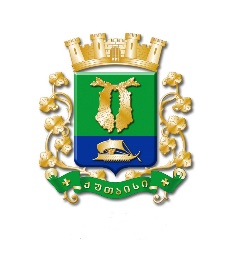 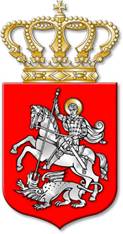 ს  ა  ქ  ა  რ  თ  ვ  ე  ლ  ოქალაქ  ქუთაისის  მუნიციპალიტეტის  საკრებულოგ  ა  ნ  კ  ა  რ  გ  უ  ლ  ე  ბ  ა№     52ქალაქი  ქუთაისი		23		თებერვალი		2022  წელიქალაქ ქუთაისის მუნიციპალიტეტის საკუთრებაში არსებული უძრავი ქონების,არასამეწარმეო (არაკომერციული) იურიდიული პირის „სპეციალური სერვისებისათვის“ პირდაპირი განკარგვის წესით, უსასყიდლო უზუფრუქტის ფორმით, სარგებლობაში გადაცემის თაობაზე, ქალაქ ქუთაისის მუნიციპალიტეტის მერისათვის თანხმობისმიცემის  შ ე ს ა ხ ე ბსაქართველოს ორგანული კანონის „ადგილობრივი თვითმმართველობის კოდექსი“ 54-ე მუხლის პირველი პუნქტის „დ“ ქვეპუნქტის „დ.დ“ ქვეპუნქტის, 122-ე მუხლის პირველი პუნქტის „ბ“ ქვეპუნქტის, ამავე მუხლის მე-4, მე-5 და მე-6 პუნქტების, „მუნიციპალიტეტის ქონების პრივატიზების, სარგებლობისა და მართვის უფლებებით გადაცემის, საპრივატიზებო საფასურის, საწყისი საპრივატიზებო საფასურის, ქირის საფასურის, ქირის საწყისი საფასურის განსაზღვრის და ანგარიშსწორების წესების დამტკიცების შესახებ“ საქართველოს მთავრობის 2014 წლის 8 დეკემბრის №669 დადგენილების, „ქალაქ ქუთაისის მუნიციპალიტეტის ქონების პრივატიზების, სარგებლობისა და მართვის უფლებებით გადაცემის, საპრივატიზებო საფასურის, საწყისი საპრივატიზებო საფასურის, ქირის საფასურის, ქირის საწყისი საფასურის განსაზღვრისა და ანგარიშსწორების წესების დამტკიცების შესახებ“ ქალაქ ქუთაისის მუნიციპალიტეტის საკრებულოს 2015 წლის 9 იანვრის №65 დადგენილებისა და ქალაქ ქუთაისის მუნიციპალიტეტის მერის 2022 წლის 16 თებერვლის №44-4422047247 მომართვის შესაბამისად:    მუხლი 1. მიეცეს თანხმობა ქალაქ ქუთაისის მუნიციპალიტეტის მერს, იოსებ ხახალეიშვილს, არასამეწარმეო (არაკომერციული) იურიდიული პირის „სპეციალური სერვისებისათვის“ (საიდენტიფიკაციო კოდის №412704612) პირდაპირი განკარგვის წესით, უსასყიდლო უზუფრუქტის ფორმით, ქალაქ ქუთაისის მუნიციპალიტეტის საკუთრებაში არსებული, ქალაქ ქუთაისში, ავტომშენებლის ქუჩა №49ა-ს მიმდებარედ არსებული უძრავი ქონების (არასასოფლო-სამეურნეო დანიშნულების მიწის ნაკვეთი, ფართობით - 9041.00 კვ.მ. მასზე განთავსებული №1; №2; №3 შენობა-ნაგებობებით) სარგებლობაში გაცემის თაობაზე (საჯარო რეესტრის ამონაწერის №03.01.23.787).მუხლი 2. უსასყიდლო უზუფრუქტის ვადა განისაზღვროს არასამეწარმეო (არაკომერციული) იურიდიული პირის „სპეციალური სერვისების“ (საიდენტიფიკაციო კოდის №412704612) არსებობის ვადით. მუხლი 3. ქალაქ ქუთაისის მუნიციპალიტეტის მერმა, იოსებ ხახალეიშვილმა უზრუნველყოს უსასყიდლო უზუფრუქტის ხელშეკრულების მომზადება და გაფორმება საქართველოს კანონმდებლობით დადგენილი წესითა და ვადებით.მუხლი 4. კონტროლი განკარგულების შესრულებაზე განახორციელოს ქალაქ ქუთაისის მუნიციპალიტეტის საკრებულოს  ეკონომიკის, ქონების მართვისა და საქალაქო მეურნეობის კომისიამ.მუხლი 5. განკარგულება შეიძლება გასაჩივრდეს, კანონით დადგენილი წესით, ქუთაისის საქალაქო  სასამართლოში (ვ.კუპრაძის ქუჩა №11), მისი გაცნობიდან ერთი თვის ვადაში.მუხლი 6. განკარგულება ძალაში შევიდეს კანონით დადგენილი წესით.საკრებულოს  თავმჯდომარე			ირაკლი  შენგელია